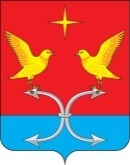 АДМИНИСТРАЦИЯ СПЕШНЕВСКОЕ СЕЛЬСКОЕ ПОСЕЛЕНИЕКОРСАКОВСКОГО РАЙОНА ОРЛОВСКОЙ ОБЛАСТИПОСТАНОВЛЕНИЯ11 «апреля» 2022 года                                                                          № 46                              д. ГолянкаО приведении нормативного правового акта Спешневского сельского поселения в соответствие с действующим законодательством от 12.07.2021г. № 18В целях приведения нормативно-правовой базы в соответствие с действующим законодательством    администрация Спешневского сельского поселения                                        п о с т а н о в л я е т:1.Отменить Постановление № 18 от 12 июля 2021г.„Об утверждении Порядка принятия решения о применении к депутату,члену выборного органа местного самоуправления, выборному должностному лицу местного самоуправления отдельных мер ответственности“ 2.Настоящий акт обнародовать в установленном порядке и разместить на официальном сайте администрации Корсаковского района (www.корсаково.рф).3. Контроль за исполнением настоящего постановления оставляю за собой.Глава сельского поселения                                                               С. В. Лемягов